《日月水火》测试题一、连一连。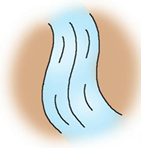 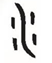 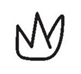 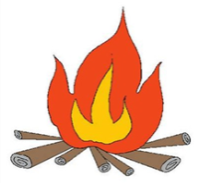 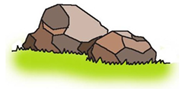 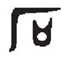    水                       石                火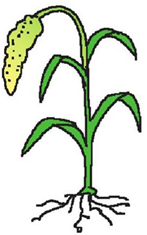 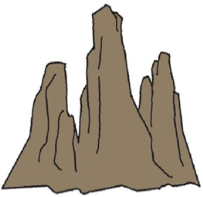 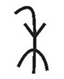 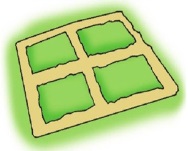 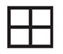 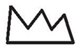 田                      禾                  山二、填一填。1.火共          画，第二笔是         2.田共          画，第四笔是         3.日共          画，第二笔是        4.禾共          画，第四笔是         三、生字开花，组成词语。四、看图说句子。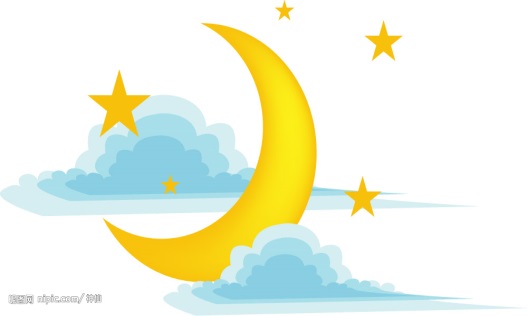 月亮弯弯像什么？五、猜谜语。  1.画时圆，写时方，冬时短，夏时长。        谜底（     ）  2.人前人后露一点。                        谜底（     ）  3.王字座中，日字两边，四山对正，四口相连。谜底（     ）一、参考答案：   水                    石                火田                    禾                  山 （题目指向：借助图画和象形字，掌握认读字。）二、参考答案：1. 火 共（4）画，第二笔是（ 丿 ）    2. 田 共（5）画，第四笔是（ 丨 ）    3．日 共（4）画，第二笔是（ 𠃍 ）4. 禾 共（5）画，第四笔是（ 丿 ）（题目指向：能正确掌握汉字的笔顺规则，规范书写汉字。）三、参考答案：略（题目指向：词语积累。）四、参考答案：略（题目指向：联系生活实际展开想象，练习表达。）五、参考答案：日  火   田 （题目指向：借助字谜，巩固生字，提高识字兴趣。）